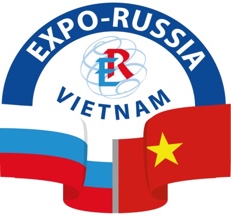 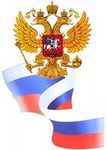 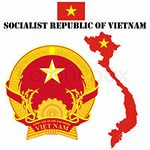          ДЕЛОВАЯ ПРОГРАММА              ТРЕТЬЕЙ РОССИЙСКО- ВЬЕТНАМСКОЙ ПРОМЫШЛЕННОЙ ВЫСТАВКИ           «EXPO - RUSSIA VIETNAM 2019»           ПРИУРОЧЕННОЙ К «ПЕРЕКРЕСТНОМУ ГОДУ РОССИИ И ВЬЕТНАМА»      и проводимого в ее рамках        ХАНОЙСКОГО МЕЖРЕГИОНАЛЬНОГО бизнес-форума                                                              14-16 ноября 2019 года                  (Рабочий вариант по ситуации на 01 ноября 2019 года. Возможны изменения)      12 НОЯБРЯ  Среда.  10:00 Пресс-конференция, посвященная предстоящему открытию выставки.  Участвуют: Вице-президент ТПП СРВ ДОАН ЗЮИ ХЫОН, Председатель Оргкомитета выставки Д.Р.ВАРТАНОВ, Торговый представитель России во Вьетнаме В.Н.ХАРИНОВМесто проведения: Торгово-промышленная Палата СРВ14 НОЯБРЯ, Четверг Место проведения: Национальный выставочный центр «National Exhibition Construction Center - NECC», по адресу:  01 Do Duc Street Me Tri Ward Nam Tu Liem District HANOI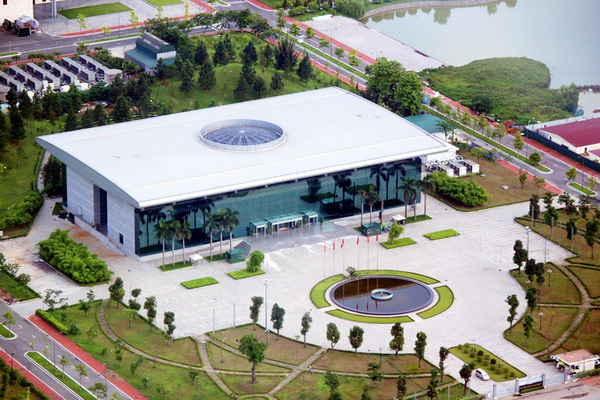 09:00 – 10:00 - Регистрация участников Форума (конференц-зал, 3 этаж).    10:00 – 12:00 - Третий Межрегиональный Вьетнамо-Российский Бизнес-форум:   «Перспективы расширения экономического сотрудничества России с Вьетнамоми другими странами Юго-Восточной Азии на межрегиональном уровне».     Вступительное слово Председателя ТПП Вьетнама ВУ ТИЕН ЛОКАМодератор: Руководитель проекта «Россия-Вьетнам: Новая экономика» Комитета Государственной Думы Федерального Собрания Российской Федерации по международным делам Любовь Викторовна СТРОЖАЕВА. Принимают участие представители руководством Департамента промышленности Народного комитета Ханоя и «Национального центра инноваций Вьетнама», российских предприятий, компаний, администраций и ТПП краев и областей, в том числе представители Республики Саха (Якутия), Республики Мордовия, Республики Бурятия, ТПП Чувашской Республики, Республики Башкортостан, Ростовской, Воронежской, Красноярской, Калужской, Кировской, Брянской, Смоленской, Челябинской, Волгоградской, Новосибирской, Рязанской, Ленинградской, Сахалинской Псковской, Московской, Белгородской областей,  Ставропольского края, Пермского края, Краснодарского края, Санкт-Петербурга, Казани, Нижнего Новгорода, Ненецкого автономного округа, Еврейской Автономной области. Без доклада участвуют Руководитель отдела маркетинга ООО «ФИНГО-КОМПЛЕКС» М.А.ДАВЫДОВ, представители ООО «Тамбовский бекон»: А.Г.ЩЕДРИН и М.В.ГЛУХОВ и др. Доклады:- ОГАНЕЗОВ Давид Сергеевич – Вице-президент АО «Российский экспортный центр». Тема доклада уточняется. - ЛАДЫЖЕНКО Сергей Николаевич - Генеральный директор АО «Корпорация развития Енисейской Сибири» выступит с презентацией инвестиционного потенциала данного региона.- ПРЕДСТАВИТЕЛЬ Торгово-промышленной палаты Вьетнама (докладчик и тема уточняются)- ТОРГПРЕД Российской Федерации во Вьетнаме (или Торгпредства, уточняется) - РУКОВОДИТЕЛЬ Представительства  во Вьетнаме АО «РОСНЕФТЬ» (уточняется)     12:00 – 13:30 - Ланч  (3-й этаж NECC)    13:30 – 14:00 – Культурная программа (1-й этаж  NECC)    14:00 – 15:00 Церемония официального открытия выставки «EXPO-RUSSIA VIETNAM 2019» Приветствие Вице-премьер министра Вьетнама, Сопредседателя Российско-Вьетнамской Межправительственной комиссии по торгово-экономическому и научно - техническому сотрудничеству ЧИНЬ ДИНЬ ЗУНГАПриветствие Чрезвычайного и Полномочного Посла России во Вьетнаме К.В.ВНУКОВА Приветствие Первого заместителя Министра промышленности и торговли РФ С.А.ЦЫБАПриветствие Председателя ТПП Вьетнама ВУ ТИЕН ЛОКАПриветствие Председателя оргкомитета Д. Р. ВАРТАНОВА15:00  -  15:30 Осмотр экспозиции официальными лицами и почетными гостями.15:30 - 17:00 Круглый стол «О расширении сотрудничества России и Вьетнама в области фармацевтической и медицинской промышленности, разработке инновационного медицинского оборудования, а также взаимного признания международных сертификатов Good Manufacturing Practice – GMP». (конференц-зал №1).  Вступительное слово -  Министр здравоохранения  Вьетнама госпожа НГУЕН ТХИ КИМ ТИЕН. Председательствующий на круглом столе - Первый заместитель Министра промышленности и торговли РФ Сергей Анатольевич ЦЫБ, курирующий в Правительстве России медицинскую промышленность. Вероятно, примут участие директора Департаментов МЗ, руководители Государственного агентства здравоохранения, Управления фармацевтической промышленности, Национального центра вьетнамской традиционной медицины «Тхо Суан Дыонг», Госинспекции по медицинской технике, Центрального военного госпиталя СРВ, Института акупунктуры Вьетнама, Ханойского медицинского института, Медицинского Университета Хошимина Принимает участие заместитель Торгпреда РФ, курирующий вопросы медицины и биотехнологий. Планируется посещение Отделения искусственной почки клиники «ТХОНГИЯТ», получившей международный сертификат ISO 9001 в области гемодиализа, и больницы «ФУТКО», применяющей инновационный метод внедрения искусственного интеллекта в лечение инсульта. Принимают участие Первый заместитель Гендиректора АО «ШВАБЕ» по НИОКР ПОПОВ Сергей Николаевич, Главный редактор издания «Высокие технологии России» Дмитрий Владимирович ПАНКОВ, Директор Представительства во Вьетнаме ООО «Центр корпоративной медицины» (г.Томск) Дмитрий Олегович ШИНКАРЕНКО. Планируется презентация инновационного кластера «Фармацевтика, биотехнологии и биомедицина» Калужской области. Принимают участие без доклада руководители ГК РУСАГРО (ООО «Тамбовский бекон»): А.Г.ЩЕДРИН и М.В.ГЛУХОВ, представитель ООО «РЕПЕР-НН» И.В.КОЛУПАЕВА а также сотрудники ООО «ПРОМО» и Центра поддержки экспортной деятельности Сахалинской области.Доклады:-  ПРЕДСТАВИТЕЛЬ «VIETNAM PHARMACEUTICAL COMPANIES ASSOCIATION - VNPCA». Тема: «Потенциальные возможности для бизнеса в фармацевтической отрасли»- ТЕТЕРЮК Алексей Сергеевич – Руководитель направления поддержки ВЭД компании «BIOCAD» и представитель компании в ЮВА Кристофер ТАНТИС Тема: «Проблемы обеспечения доступа инновационных биологических препаратов на рынок Вьетнама». Вопросы для обсуждения: 1. Сотрудничество между Сторонами в области взаимного признания российского и вьетнамского сертификата GMR. 2. Регистрация лекарственных препаратов – биоаналогов производства «BIOCAD» на рынке Вьетнама. 3. Проведение экспертных консультаций по вопросу регистрации лекарственных препаратов на территории Вьетнама.- ЯКОВЛЕВ Андрей Николаевич - Генеральный директор ГК «БРЭЙН СИСТЕМС» (Санкт-Петербург). Тема: «Применение цифровых двойников в информатизации здравоохранения» - ХОВАНОВ Александр Валерьевич - Начальник отдела ООО «ТНК СИЛМА». Тема: «Современная энтеросорбция в здравоохранении на примере препарата Энтеросгель»- ТУЗМУХАМЕТОВ Эльдар Вячеславович - Директор по международному развитию АО «Росинфокоминвест». Тема: «Россия-Вьетнам: сотрудничество в сфере информационно-коммуникативных технологий»- БОРОДИН Максим Юрьевич – Начальник отдела маркетинга компании «Медисорб». Тема: «Новые дженерики производства «Медисорб» для рынка Вьетнама»- КАРАНДИН Дмитрий Вячеславович - Руководитель по развитию бизнеса АО «Росинфокоминвест». Тема: «Искусственный интеллект и телемедицина как инструменты повышения доступности услуг здравоохранения»- ЗАБЕЙВОРОТА Николай Семенович, Заместитель директора по науке ООО «Инженерные технологии». Тема: «Приборы и интеллектуальные системы для удаленного мониторинга, контроля и хранения параметров микроклимата в производстве, хранении и транспортировке фармацевтической продукции, а также холодовой цепи».- БАЛХАНОВ Юрий Содномович – Медицинский директор ООО «ШЭНЭСКИН» и Медцентра «Диамед» (Республика Бурятия, г.Улан-Удэ). Тема: «Аналог живой кожи Novoskin. Клеточные технологии в современной медицине» - ЮН Виталий Енгуевич – Представитель ООО «Дивия-Фарм Сахалин». Тема: Использование ламинарии Японика в решении проблемы йододефицита и профилактики онкозаболеваний» 17:00. Торжественная церемония подписания меморандумов, контрактов и соглашений. Презентация  нового издания Комитета по международным делам Госдумы РФ «Высокие технологии России». Проводит Главный редактор Дмитрий Владимирович ПАНКОВ,     09:00 – 18:00 Контактно-кооперационная биржа (В2В – переговоры на стендах участников,        в бизнес - центре и экспозиции АО «Российский экспортный центр»).15 НОЯБРЯ,  Пятница 10:00 – 11:30 Круглый стол по сотрудничеству России и Вьетнама в сфере промышленного и гражданского строительства и архитектуры. С возможным участием Заместителя Министра строительства Вьетнама ЛЕ КУАНГ ХУНГА и Заместителя главы Минстроя Российской Федерации Дмитрия Анатольевича ВОЛКОВА (конференц-зал №3). Рассматривается возможность подготовить непосредственно на «полях» данного мероприятия дополнительные соглашения к «Меморандуму о сотрудничестве между Министерством строительства и ЖКХ России и Минстроем Вьетнама», который был подписан на «Восточном экономическом форуме» во Владивостоке, обменяться опытом актуализации строительных норм, внедрения новых технологий, развития жилищно-коммунального хозяйства. В ходе круглого стола будет продолжено обсуждение вопросов, затронутых на международном строительном форуме Россия-АСЕАН «Умный город» в Калуге, а также возможного выдвижения выставки «EXPO-RUSSIA VIETNAM 2019» в качестве постоянно действующей площадки для поддержания взаимодействия стран Азиатско-Тихоокеанского региона и России в сфере строительства и ЖКХ. Приглашаются руководители уже работающих с Вьетнамом на постоянной основе профильных ведомств ФАУ «Главгосэкспертиза», ФАУ «Роскапстрой», НИИ строительной физики, АО «НИЦ «Строительство» и других. Для желающих будет организовано посещение крупных строительных компаний Ханоя «ДОНГ НАЙ», «НГОН ТРАХ», а также концерна «ЛУНГ ЛО КОНСТРАКШН», которая планирует строительство современного легкого метро в городе Хошимин в партнерстве с российскими метростроителями. Принимают участие без доклада представители ГК «Брейн Системс», «Метпром маш», ООО «ФИНГО-Комплекс» (Москва) - Директор по поставкам и логистике ЗЕМЛЯКОВ Дмитрий Александрович и Руководитель Центра инжиниринга и реализации проектов этой же компании УСАЧЕВ Сергей Александрович. Доклады:- ПРЕДСТАВИТЕЛЬ Министерства строительства СРВ. Тема «Обзор строительной отрасли Вьетнама на современном этапе»- КОЛЕСНИКОВ Михаил Викторович – Председатель Совета директоров Производственного объединения ЗАО «Пензаспецавтомаш-BENZA». Тема: «Топливный аутсорсинг в строительстве».- ПРЕДСТАВИТЕЛЬ «Ассоциации строителей Вьетнама» на тему: «Применение достижений науки и новых технологий в строительной отрасли СРВ». - МАКАРОВ Роман Николаевич – Генеральный директор ООО «Транс-Резерв» (г.Владимир). Тема: «О перспективах экспорта фанеры во Вьетнам». (в стадии согласования)  - ПРЕДСТАВИТЕЛЬ компании «VIGRACERA»: «Производство огнеупорного кирпича в СРВ».- ШЕМБАКОВ Владимир Александрович – Генеральный директор ЗАО «РЕКОН», Президент Группы компаний «РЕКОН-СМК». (г.Чебоксары, Чувашская Республика. Заслуженный строитель Российской Федерации. Тема: «Перспективы развития современного домостроения»11:30 – 13:30 Рабочий ланч (3-й этаж NECC)13:30 – 15:00 Круглый стол «Актуальные вопросы взаимодействия России и Вьетнама в области традиционной и альтернативной энергетики, разработки энергосберегающих технологий», подготовленный совместно с Департаментом нефти, газа, угля и Департаментом энергетической эффективности и устойчивого развития Министерства промышленности и торговли Вьетнама (конференц-зал №3).  Предполагаемый модератор – Генеральный директор ФГБУ «Российское энергетическое агентство» А.В.ШЕВЛЯКОВ. Приглашаются Вице-премьер министр СРВ, Министр промышленности и торговли ТРАН ТУАН АНХ, Директор энергетического подразделения данного министерства НГУЕН ТХИ ЛАМ ЧИАНГ, руководитель нефтегазового сектора НГУЕТ ВЬЕТ СОН. Планируется представить стенды предприятий, обеспечивающих экспортный потенциал российских производителей инновационной электротехнической продукции. Интерес для энергетиков Вьетнама представляет проект высокотемпературной сверхпроводящей кабельной линии (ВТСП) в Санкт-Петербурге. Целесообразно обсудить перспективу подключения российских специалистов к проектированию ГЭС «Лайтяу»; модернизации гидротехнической инфраструктуры реки Хонгха; использованию водных ресурсов реки Меконг; В числе наиболее важных тем предусмотрено рассмотрение деятельности во Вьетнаме «Вьетсовпетро» и «РУСВЬЕТПЕТРО» и выполнения проектов АО «Зарубежнефть» по использованию сжиженного природного газа во Вьетнаме. Участвуют бе5з доклада «Группа СВЭЛ», «ЗКО», «Зарубежнефть», «Камский кабель», ГК «Москабельмет», ТД «Сарансккабель», «ФИД-Д»,  «Телеконтроль», «ЭСБ-Технологии», Союз «ТПП Чувашской Республики», ООО «Газтехника», «Москабельмет»,  «Рустехнобизнес», «ПРОМО», «Автоматика»Доклады:-   ПРЕДСТАВИТЕЛЬ Департамента науки и технологий в энергетике Минпромторга Вьетнама- РОМАШОВА Елена Николаевна – Руководитель отдела маркетинга ООО «ЭКОМЕР», Новосибирская область, г.Бердск. (Докладчик уточняется). Тема: «Газовый анализ и энергосберегающие технологии в энергетике»-  ШИРКОВЕЦ Андрей Игоревич - начальник отдела компании МОиИ ООО «БОЛИД». Тема: «Применение композиционных резисторов для защиты высоковольтного оборудования в электроэнергетических системах» -   ГРИБАНОВ Алексей Сергеевич, Генеральный директор ООО «БИПРОН». Тема: «Особенности заземления и молниезащиты в сложных грунтовых условиях. Обзор концепции «Бипрон».- ИБЛЕМИНОВ Анатолий Юрьевич, Представитель ООО «ПОЛИТЕХФОРМ». Тема: «Современное газоаналитическое и дозиметрическое оборудование в топливной энергетике». - МУРАВИН Константин Вадимович, Представитель ООО «СКБ электротехнического приборостроения» (г.Иркутск). Тема: «Инновационные технологии контроля и диагностики высоковольтного коммутационного оборудования- АЛЕКСЕЕВ Виталий Игоревич – Генеральный директор ООО «Невский Экологический проект» (Санкт-Петербург). Тема: «Очистка дизельного топлива от воды и механических примесей в условиях транспортных компаний и локальных складов ГСМ»  - КОЛЕСНИКОВ Михаил Викторович – Председатель Совета директоров Производственного объединения ЗАО «Пензаспецавтомаш-BENZA». Тема: «Топливный аутсорсинг».- ЯРОШЕНКО Дмитрий Сергеевич, Генеральный конструктор ЗАО «Завод электротехнического оборудования», (г.Великие Луки Псковской области). Тема: «ЗЭТО – новые технологии и разработки в области производства электротехнического оборудования». -БЛАГОРОДОВ Алексей Николаевич, Директор по ВЭД АО «Завод котельного оборудования» (г.Алексеевка, Белгородская область). Тема: «Котлы и котельные, выпускаемые АО «ЗКО». 15:00 – 17:00 Круглый стол совместно с Министерством сельского хозяйства и аграрного развития СРВ. «Современная российская техника для сельскохозяйственной отрасли. Кредитование сельского хозяйства и фермерства Вьетнама. Сотрудничество в рыболовстве и пищевой промышленности» (конференц-зал №3). Приглашен Министр сельского хозяйства и аграрного развития НГУЕН СУАН КУОНГ, представители основных департаментов и крупных сельхозкомпаний Вьетнама. С российской стороны представители компаний: «1 С» (Генеральный директор Евченко Александр Александрович), Совместный Российско-Вьетнамский Тропический научно-исследовательский и технологический центр (Первый заместитель гендиректора: Трунов Виталий Леонидович), СП «Висорутекс» (Генеральный директор: Шимановский Ростислав Николаевич). Принимают участие с фирменным слоганом «Любимым только лучшее» представители ОАО «Дмитровский молочный завод», производящего продукцию торговой марки «Свитлогорье». Намечено также продолжить обсуждение c Генеральным директором компании «TRUNG NGUEN INTERNATIONAL» ЛЕ ХОАНГ ЗИЕП ТХАО поставок в Россию знаменитого вьетнамского кофейного бренда «KING COFFE» для сетей розничной торговли «Магнит» и «Пятерочка». Представит интерес обсуждение хода создания в Боровском районе Калужской области молокозавода вьетнамской компанией «TH True Milk» и фермы в Ульяновском районе КО. Намечено рассмотреть перспективы расширения экспорта во Вьетнам современной российской сельхозтехники, а также применения во вьетнамском АПК инновационной системы аудита фитосанитарного и карантинного контроля за экспортом зерна и продуктов переработки. Участвуют без доклада представители ООО «НД-техник» (Светлоградский крахмалопаточный комбинат), «ЗАО Краснобор», Группа компаний «Промавто», «Русское молоко», «Русагро», «Брейн Системс». Доклады:- ПРЕДСТАВИТЕЛЬ Министерства сельского хозяйства и аграрного развития Вьетнама- ЧЕТОКИН Андрей Михайлович - Директор ООО «НИИ прикладных исследований и технологий («RIART technology», г.Обнинск Калужской области), кандидат биологических наук. Тема: «Технологии органического земледелия для различных природно-климатических зон».- АЛЕКСЕЕВ Виталий Игоревич – Генеральный директор ООО «Невский Экологический проект» (Санкт-Петербург). Тема: «Сохранение рабочих свойств гидравлического масла сельхозтехники в климатических условиях высокой влажности».- АНДРЕЕВ Альберт Валерьевич – Первый заместитель Генерального директора АО «ЭНПО «Неорганика» (г.Электросталь). Тема: «Детоксикация почв Вьетнама, загрязненных остатками дефолиантов с помощью углеадсорбционных технологий и получению экологически чистой продукции растениеводства. Получение активных углей для детоксикации почв (а также любых других объектов биосферы) на основе углеродосодержащего сырья во Вьетнаме. - ЗАБЕЙВОРОТА Николай Семенович, Заместитель директора по науке ООО «Инженерные технологии». Тема: «Приборы и интеллектуальные системы для удаленного мониторинга, контроля и хранения параметров микроклимата в технологиях производства, переработки и хранения сельскохозяйственной продукции» 15:00. Торжественная церемония подписания меморандумов, контрактов и соглашений. 16 НОЯБРЯ, Суббота09:00 – 18:00 Контактно-кооперационная биржа В2ВПереговоры на стендах и в Бизнес-центре. Работа выставки15:00 Торжественное вручение дипломовОРГКОМИТЕТ: ОАО «ЗАРУБЕЖ-ЭКСПО»Тел.: +7 (495) 721-32-36; 637-36-66, Тел.: +7 (499) 766-99-17www.zarubezhexpo.ru, www.exporf.ru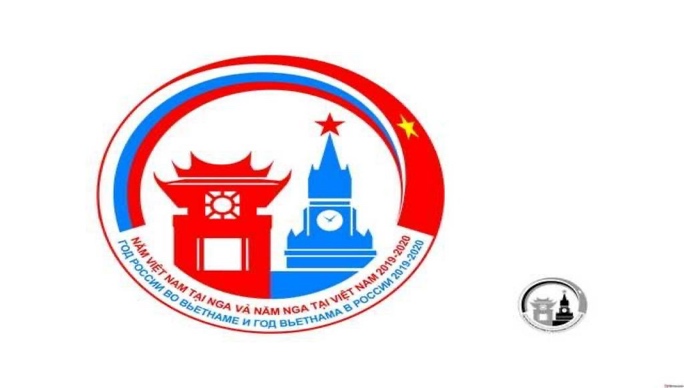 